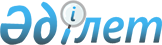 О внесении изменений в постановление акимата Жамбылской области от 8 февраля 2016 года № 34 "Об утверждении объемов и нормативов субсидий по направлениям субсидирования развития племенного животноводства и повышения продуктивности и качества продукции животноводства на 2016 год"Постановление акимата Жамбылской области от 11 мая 2016 года № 159. Зарегистрировано Департаментом юстиции Жамбылской области 17 мая 2016 года № 3067       Примечание РЦПИ.

       В тексте документа сохранена пунктуация и орфография оригинала.

      В соответствии с Законом Республики Казахстан от 23 января 2001 года "О местном государственном управлении и самоуправлении в Республике Казахстан" акимат Жамбылской области ПОСТАНОВЛЯЕТ:

      1. Внести в постановление акимата Жамбылской области от 8 февраля 2016 года № 34 "Об утверждении объемов и нормативов субсидий по направлениям субсидирования развития племенного животноводства и повышения продуктивности и качества продукции животноводства на 2016 год" (зарегистрировано в Реестре государственной регистрации нормативных правовых актов № 2933, опубликовано 13 февраля 2016 года в газете "Знамя труда") следующие изменения:

      приложения 1, 2 к указанному постановлению изложить в новой редакции согласно приложениям 1, 2 к настоящему постановлению.

      2. Коммунальному государственному учреждению "Управление сельского хозяйства акимата Жамбылской области" в установленном законодательством порядке обеспечить:

      1) государственную регистрацию настоящего постановления в органах юстиции;

      2) в течение десяти календарных дней после государственной регистрации настоящего постановления его направление на официальное опубликование; 

      3) размещение настоящего постановления на интернет-ресурсе акимата Жамбылской области;

      4) принятие иных мер, вытекающих из настоящего постановления.

      3. Контроль за исполнением данного постановления возложить на заместителя акима области А. Нуралиева.

      4. Настоящее постановление вступает в силу со дня государственной регистрации в органах юстиции и вводится в действие после дня его первого официального опубликования.

 Объемы и нормативы субсидий по направлениям субсидирования развития племенного животноводства Объемы и нормативы субсидий по направлениям субсидирования повышения продуктивности и качества продукции животноводства
					© 2012. РГП на ПХВ «Институт законодательства и правовой информации Республики Казахстан» Министерства юстиции Республики Казахстан
				
      Аким области

К. Кокрекбаев
Приложение 1
к постановлению акимата
Жамбылской области
от 11 мая 2016 года № 159№

Направления субсидирования

Единица измерения

Норматив субсидирования, тенге

Субсидируемый объем

Сумма субсидий, тысяч тенге

№

Направления субсидирования

Единица измерения

Норматив субсидирования, тенге

Субсидируемый объем

Сумма субсидий, тысяч тенге

1.

Скотоводство

Скотоводство

Скотоводство

Скотоводство

Скотоводство

Организация искусственного осеменения маточного поголовья крупного рогатого скота в крестьянских (фермерских), личных подсобных хозяйствах и производственных кооперативах

голов

2801,82

49 968

140 000

Всего:

140 000

2.

Мясное скотоводство

Мясное скотоводство

Мясное скотоводство

Мясное скотоводство

Мясное скотоводство

1)

Ведение селекционной и племенной работы

маточное поголовье крупного рогатого скота, охваченного породным преобразованием

голов

18 000

26 000

468 000

маточное поголовье племенного крупного рогатого скота

голов

20 000

7 700

154 000

содержание племенных быков-производителей мясных пород в общественных стадах

голов

104 000

72

7 488

2)

Приобретение племенного и селекционного крупного рогатого скота

отечественный племенной крупный рогатый скот

голов

154 000

1 636

251 966

импортированный племенной и селекционный крупный рогатый скот

голов

118 000

590

69 620

Всего:

951 074

3.

Молочное скотоводство

Молочное скотоводство

Молочное скотоводство

Молочное скотоводство

Молочное скотоводство

1)

Ведение селекционной и племенной работы

маточное поголовье племенного крупного рогатого скота

голов

20 000

4 340

86 800

содержание племенных быков-производителей молочных и комбинированных пород в общественных стадах

голов

104 000

72

7 488

2)

Приобретение племенного крупного рогатого скота

отечественный племенной крупный рогатый скот

голов

154 000

663

102 062

импортированный племенной крупный рогатый скот

голов

118 000

497

58 608

Всего:

254 958

4.

Овцеводство

Овцеводство

Овцеводство

Овцеводство

Овцеводство

1)

Ведение селекционной и племенной работы

маточное поголовье овец, охваченного породным преобразованием

голов

1 500

84 778

127 167

маточное поголовье племенных овец в племенных заводах и хозяйствах

голов

1 500

93 925

140 887,5

2)

Приобретение племенных баранчиков и ярок

голов

8 000

20 966

167 730,5

Всего:

435 785

5.

Коневодство

Коневодство

Коневодство

Коневодство

Коневодство

Приобретение племенных лошадей

голов

40 000

141

5 640

Всего:

5 640

Итого:

1 787 457

Приложение 2 к
постановлению акимата
Жамбылской области от
11 мая 2016 года № 159Направления субсидирования

Единица измерения

Норматив субсидирования, тенге

Субсидируемый объем

Сумма субсидий, тысяч тенге

Направления субсидирования

Единица измерения

Норматив субсидирования, тенге

Субсидируемый объем

Сумма субсидий, тысяч тенге

1.

Мясное скотоводство

Мясное скотоводство

Мясное скотоводство

Мясное скотоводство

Мясное скотоводство

Направления субсидирования

Единица измерения

Норматив субсидирования, тенге

Субсидируемый объем

Сумма субсидий, тысяч тенге

1)

Удешевление стоимости производства говядины

килограмм

355 910

1 уровень

килограмм

300

1 186 366

355 910

2)

Реализация бычков на откормочные площадки первого уровня производства

голов

24 000

3 200

76 800

2.

Молочное скотоводство

Молочное скотоводство

Молочное скотоводство

Молочное скотоводство

Молочное скотоводство

1)

Удешевление стоимости производства молока

килограмм

27 555

1 уровень

килограмм

25

618 000

15 450

2 уровень

килограмм

15

275 000

4 125

3 уровень

килограмм

10

798 000

7 980

3.

Яичное птицеводство

Яичное птицеводство

Яичное птицеводство

Яичное птицеводство

Яичное птицеводство

1)

Удешевление стоимости производства пищевого яйца

штук

52 500

3 уровень

штук

2

26 250 000

52 500

4.

Свиноводство

Свиноводство

Свиноводство

Свиноводство

Свиноводство

1)

Удешевление стоимости производства свинины

килограмм

147

2 615 319

384 452

5.

Овцеводство

Овцеводство

Овцеводство

Овцеводство

Овцеводство

1)

Удешевление стоимости производства баранины (ягнятины)

килограмм

59 300

1 уровень

килограмм

200

262 000

52 400

2 уровень

килограмм

100

69 000

6 900

2)

Удешевление стоимости производства тонкой шерсти

килограмм

130

181 000

23 530

6.

Коневодство

Коневодство

Коневодство

Коневодство

Коневодство

1)

Удешевление стоимости производства конины

килограмм

92

329 391

30 304

2)

Удешевление стоимости производства кумыса

килограмм

60

4 450

267

Итого:

1 010 618

